PrvaBožjazapovijed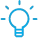 iskazivanje	 	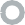 klanjanja Bogu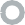 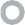 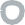 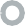 